OBITELJ 1. IZREŽI SLIKE ČLANOVA OBITELJI. U BILJEŽNICU NAPIŠI NASLOV „MOJA OBITELJ“. ZALIJEPI ČLANOVE OBITELJI U BILJEŽNICU. AKO IMAŠ JOŠ BRAĆE  I SESTARA NACRTAJ IH. NA SLJEDEĆEM VJERONAUČNOM SATU PREDSTAVIT ĆEŠ SVOJU OBITELJ.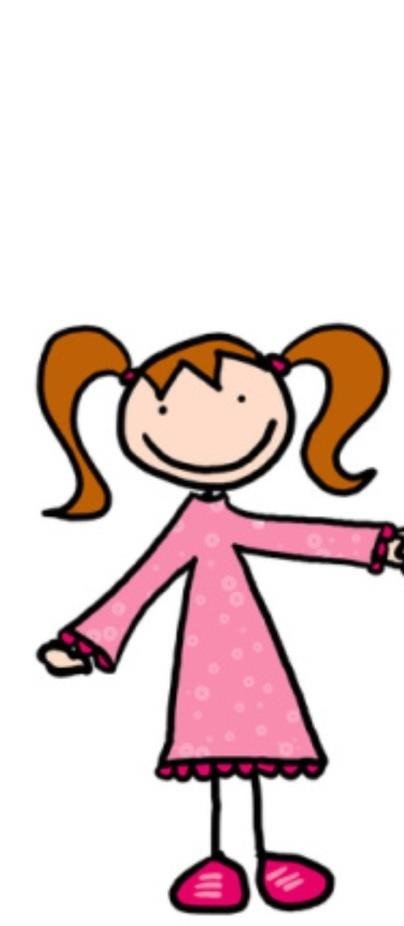 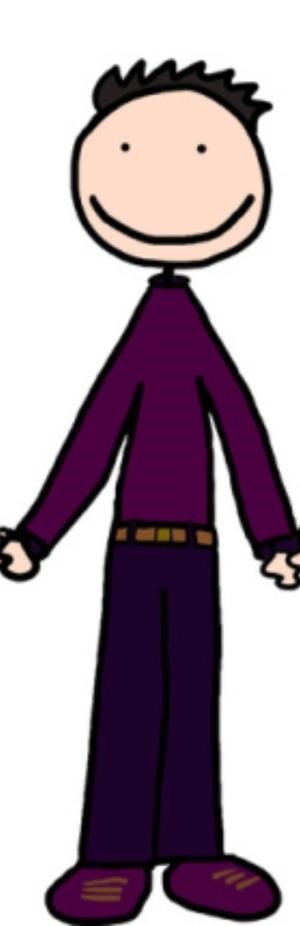 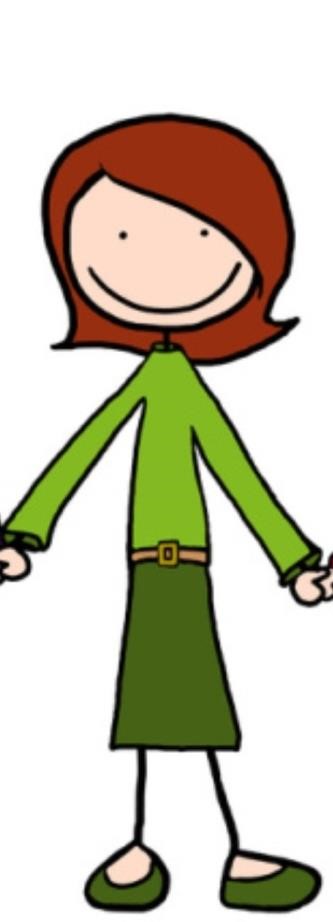 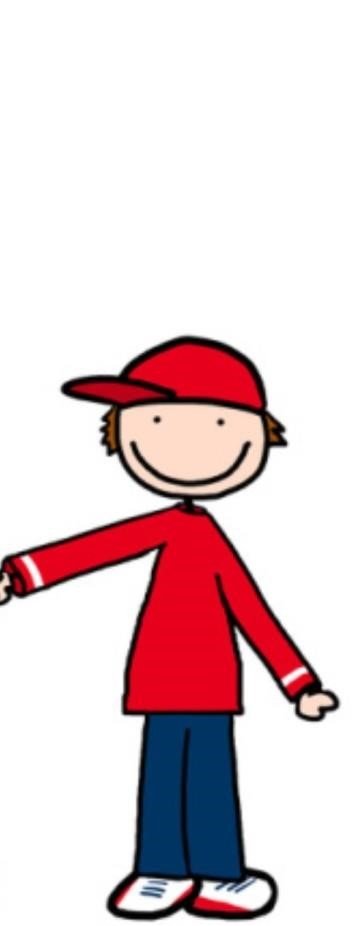 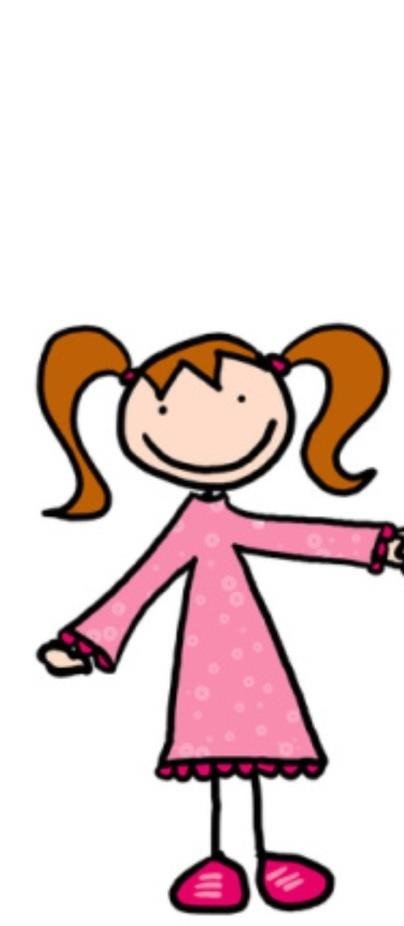 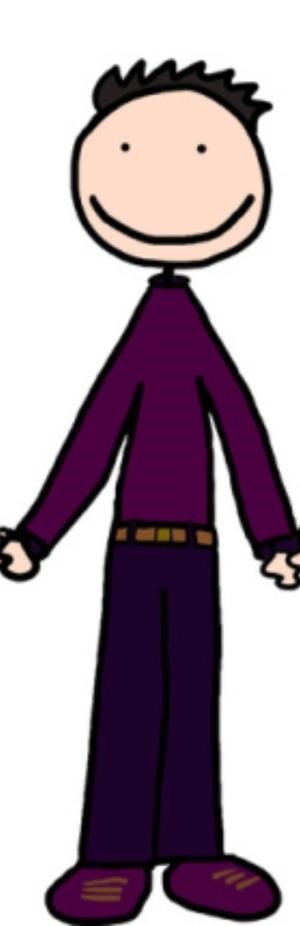 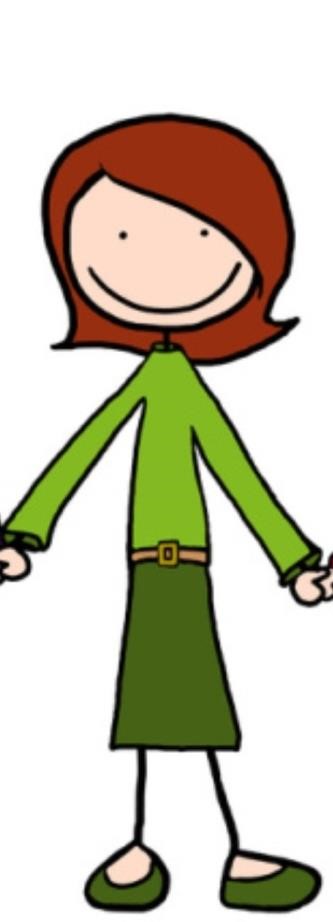 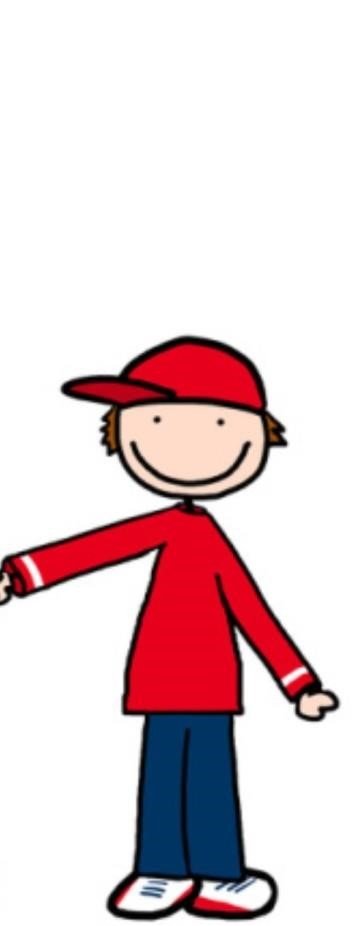 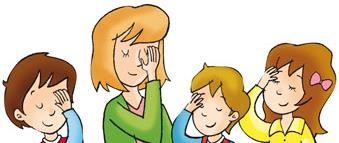 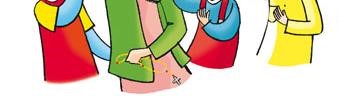 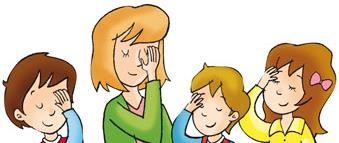 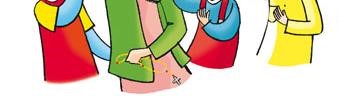 